VÝMĚNA OKEN A DVEŘÍ VE VÍCEÚČELOVÉ BUDOVĚ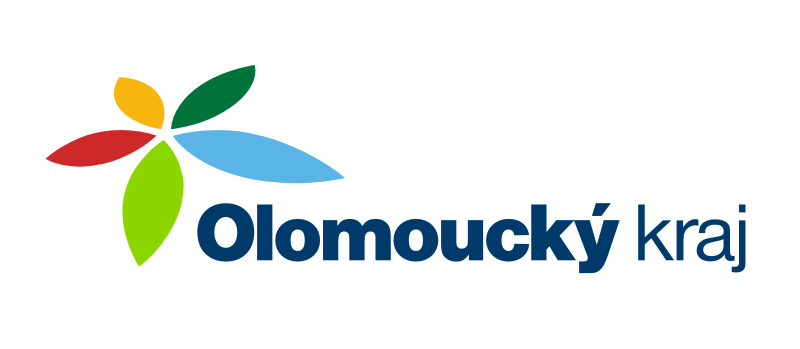 TENTO PROJEKT BYL USKUTEČNĚN ZA FINANČNÍ ÚČASTI OLOMOUCKÉHO KRAJE.CELKOVÉ NÁKLADY ČINILY 601.652,00 KČ. FINANČNÍ PŘÍSPĚVEK OLOMOUCKÉHO KRAJE ČINÍ 300.000,00 KČ. Z VLASTNÍCH ZDROJŮ OBEC VITČICE ZAPLATILA ZA TUTO AKCI 301.652,00 KČ.